MINISTÉRIO DA EDUCAÇÃO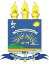 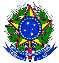 UNIVERSIDADE FEDERAL DO PIAUÍCENTRO DE CIÊNCIAS DA SAÚDEDEPARTAMENTO DE NUTRIÇÃOCampus Universitário Petrônio Portela, Bloco 13 Bairro IningaFones (086) 3215-5863/3215-5864PROCESSO DE SELEÇÃO PARA PROFESSOR SUBSTITUTOEDITAL Nº 004/2017-CCS, 03 DE ABRIL DE 2017FORMULÁRIO PARA INTERPOSIÇÃO DE RECURSO CONTRA DECISÃO RELATIVA À PROVA DE TÍTULOSÁREA: ALIMENTAÇÃO COLETIVAEu,___________________________________________________,portador do documento de identidade nº______________, inscrito no concurso com o nº _____, apresento recurso, junto à Comissão Organizadora do Concurso Público, contra a decisão relativa à Prova de Títulos. Os argumentos com os quais contesto a referida decisão são:___________________________________________________________ _____________________________________________________________________ _____________________________________________________________________ __________________________________________________________________________________________________________________________________________ ____________________________________________________________________________________________________________________________________________________________________________________________________________________________________________________________________________________________________________________________________________________________________________________________________________________________________________________________________________________________________________________________________________________________________________________________________________________________________________________________________________________________________________________________________________________________________________________________________________________________________________________________Teresina, ____ de maio de 2017.